ΜΑΘΗΜΑΤΙΚΑ ΣΤ΄Οι αριθμοί ως το δισεκατομμύριο      Όνομα: ...............................................................                Ημερομηνία: .....................Γράψε τα αριθμητικά σύμβολα.διακόσιες χιλιάδες τριάντα δύο: ......................................πεντακόσιες εξήντα τρεις χιλιάδες  τετρακόσια:............................................ένα εκατομμύριο:........................................δεκαοχτώ εκατομμύρια εξακόσιες είκοσι τέσσερις χιλιάδες επτά: ................................τρακόσια εβδομήντα εκατομμύρια δεκαεννιά χιλιάδες εκατό πενήντα ένα:…………………….ένα δισεκατομμύριο:.................................τρεις χιλιάδες οκτακόσια είκοσι τέσσερα εκατομμύρια πεντακόσιες εξήντα χιλιάδες επτακόσια πέντε:.........................................Γράψε το όνομα της θέσης του υπογραμμισμένου ψηφίου του κάθε αριθμού.546 409:..............................................       4 816 000: .................................................7 976: .................................................        9 643 777: ................................................. Γράψε το ψηφίο του αριθμού 43 618 736 319 που βρίσκεται στη θέση των:α. δεκάδων:  ..............β. χιλιάδων:  ..............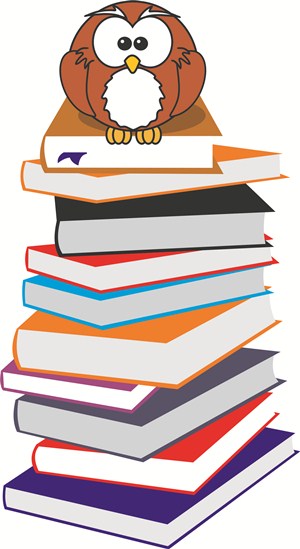 γ. εκατοντάδων χιλιάδων: .............. ε. εκατοντάδων εκατομμυρίων:...........στ. εκατοντάδες: ..............ζ.  δεκάδες εκατομμυρίων: ........Βρες το αποτέλεσμα όσο πιο γρήγορα μπορείς.. 100 = 					148 . 1 000 000 =35 . 1 000 =				            632 . 1 000 =87 . 10 000 =				(428 . 10 000) + (21. 1) =146 . 100 =					(86 . 100) + (159 . 10 000) = Σύγκρινε τους αριθμούς και γράψε πόσες φορές μικρότερος ή μεγαλύτερος είναι ο ένας από τον άλλο.α. Το 4 είναι  10 φορές μικρότερο από το 40.β. Το 13 000 είναι ................φορές ......................................από το 13.γ. Το 65 200 είναι ..................φορές ....................................από το 652 000.δ. Το 524 000 000 είναι ..............................φορές ............................από το 524.ε. Η μια χιλιάδα είναι ........... φορές .......................................... από τη μια εκατοντάδα.στ. Το ένα εκατομμύριο είναι ................. φορές ............................από τη μια χιλιάδα.ζ. Το ένα δισεκατομμύριο είναι  .................φορές .............................από το ένα       εκατομμύριο.Ο αριθμός 6 756 300 γράφεται και έτσι: 6 . 1000 000 + 7 . 100 000 + 5 . 10 000 + 6 . 1 000   + 3 . 100Γράψε τους παρακάτω αριθμούς με τον ίδιο τρόπο:α) 457000 = ...........................................................................................................................β) 1 078 600 = .......................................................................................................................γ)  25 435 900 = .....................................................................................................................δ) 322 610 800 = ....................................................................................................................Μέτρηση μήκουςcm: εκατοστόμετρο                mm: χιλιοστόμετρο                         m: μέτρο1m = 100 cm και 1cm = του m                 1m= 1 000mm και 1mm = του mΜετάτρεψε τα cm σε m.4 cm : ..........  m		 95 cm: ..........  m               193 cm: .......... m  7 cm : ..........  m                   76 cm: ..........  m               287 cm: ..........  m Μετάτρεψε τα m σε cm.0,38 m: ..........  cm                1,45 m: ..........  cm              7,4 m: ..........  cm1,9 m: ..........  cm                   0,5 m: ..........  cm               20 m: ..........  cm Συμπλήρωσε.3 cm: ..........mm                  4,6 cm: ......mm                  2,5 m : ..........mm     563:  ..........m               1,75 m: ............mm                  2 554 m: ..........mm       